		Summer Camp - July 2016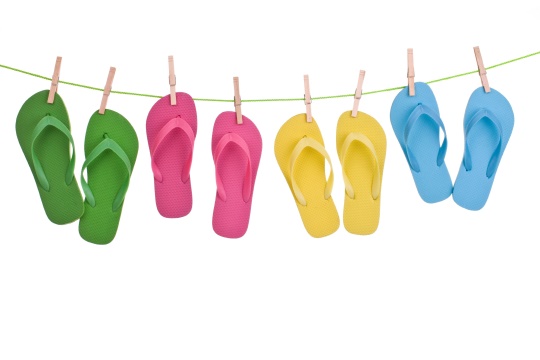 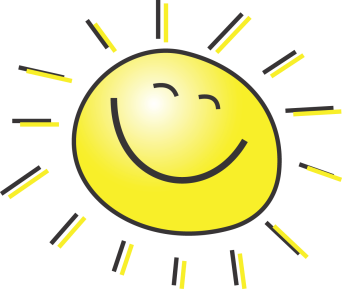 SUNDAYMONDAYTUESDAYWEDNESDAYTHURSDAYFRIDAYSATURDAYTHEME:12       THEME:Summer Fun34th of JulyBreakSchool Closed!44th of JulyBreakSchool Closed!5Fourth of July Scavenger Hunt6Art Class7My Summer Bucket List89     THEME:Water Fun!!10At the Car Wash!11Ready, set, Water Races!!12Tie, Dye & Pizza for Lunch!13Water Gun fun! 14 Newton Pool Field Trip1516     THEME:Fun in the Sun17Shadow Art18Let’s have a “fan” of applause19Art Class20Billy Beez Field Trip21   Chalk Figures Fun!2223   THEME:Water Sports24Sponge Darts & Dodgeball25Water Pinata26Pizza & Ice Cream Field Trip27Water Balloon Basketball28FoamTwister29